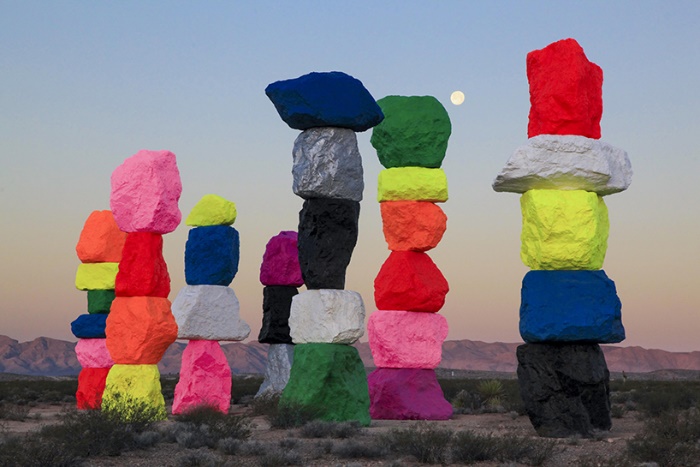 Ugo RONDINONE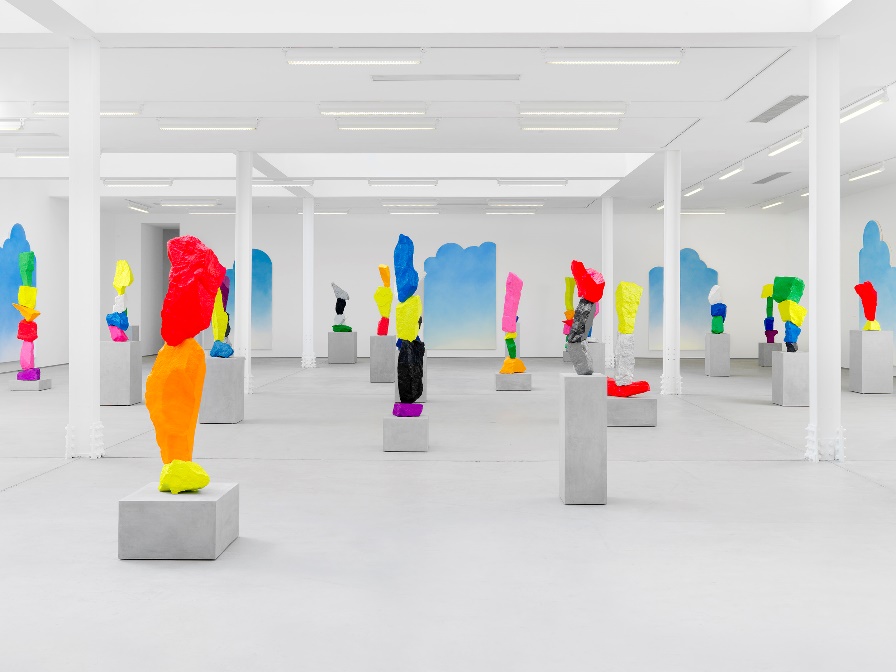 Ugo RONDINONE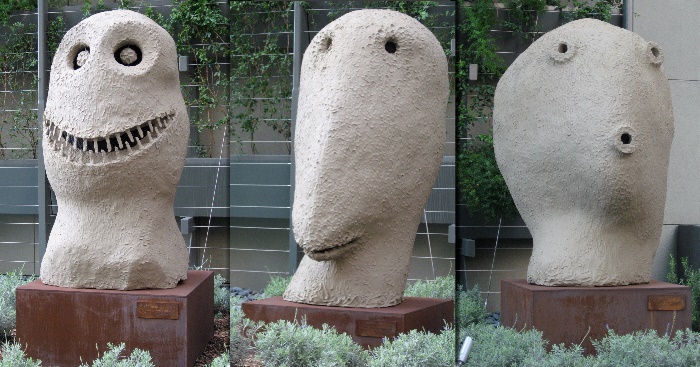 Ugo RONDINONE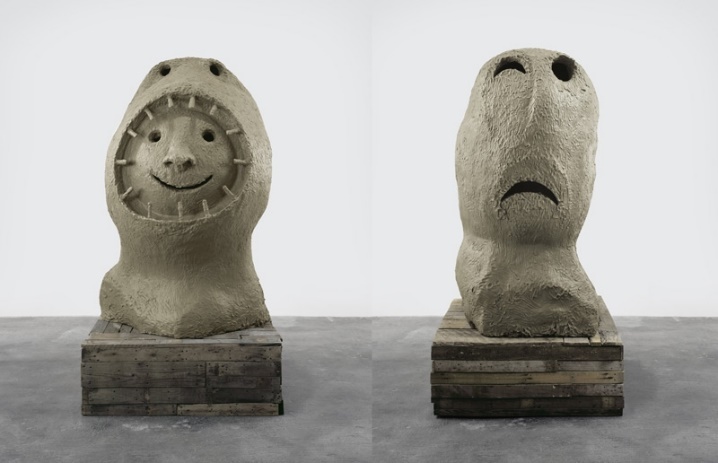 Ugo RONDINONE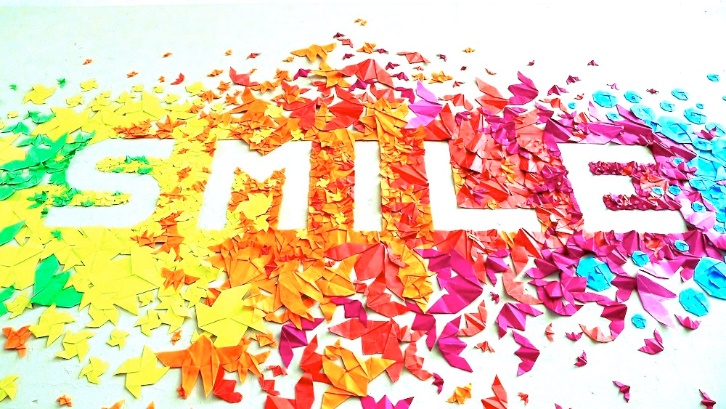 Mademoiselle MAURICE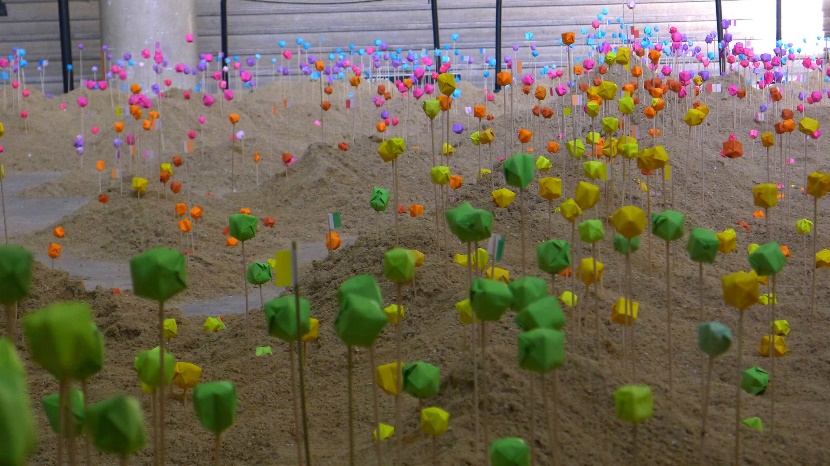 Mademoiselle MAURICE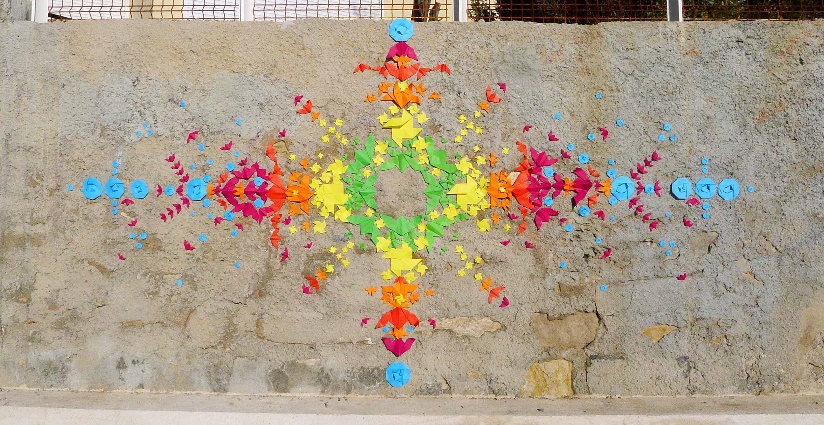 Mademoiselle MAURICE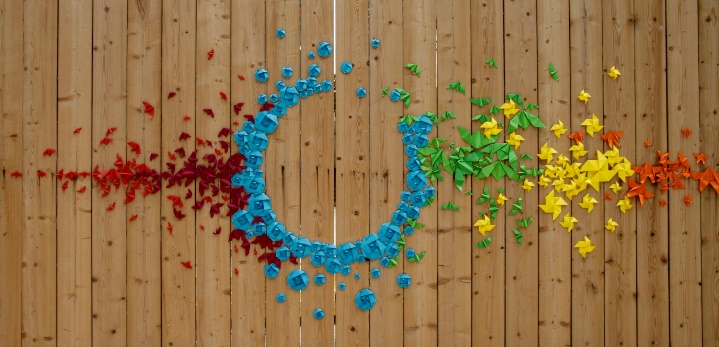 Mademoiselle MAURICE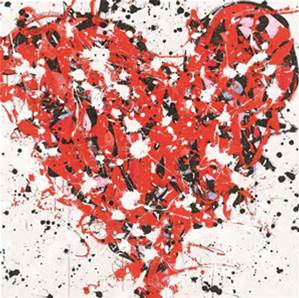 JonOne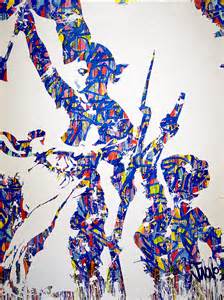 JonOne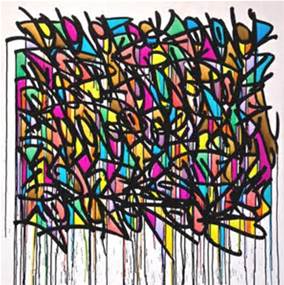 JonOne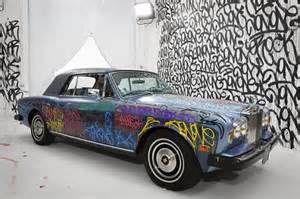 JonOne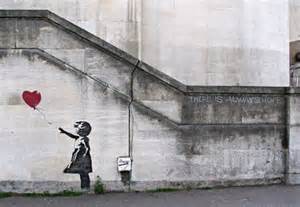 Banksy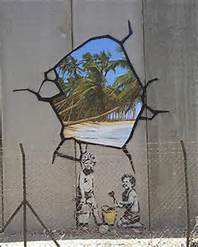 Banksy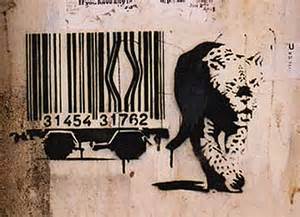 Banksy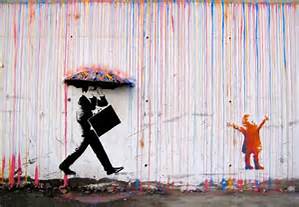 Banksy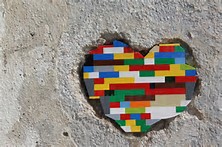 Jan VORMANN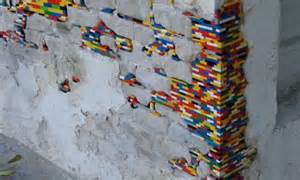 Jan VORMANN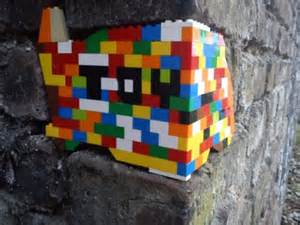 Jan VORMANN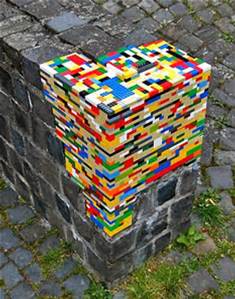 Jan VORMANN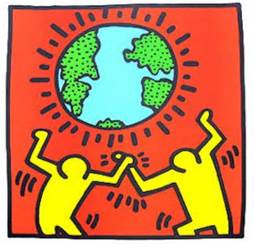 Keith HARING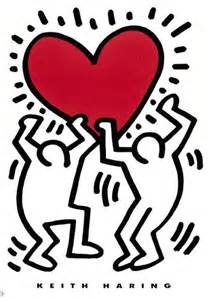 Keith HARING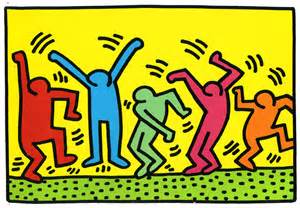 Keith HARING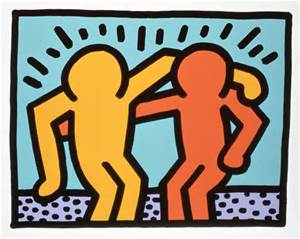 Keith HARING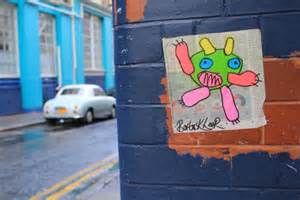 Bortusk LEER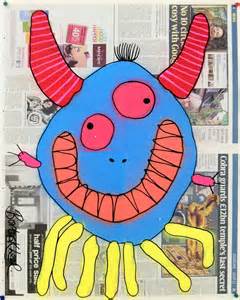 Bortusk LEER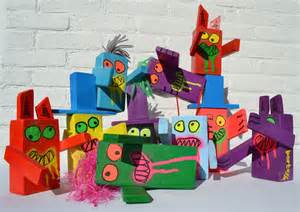 Bortusk LEER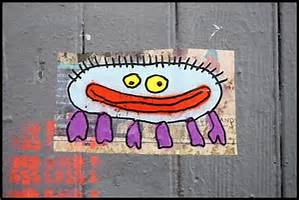 Bortusk LEER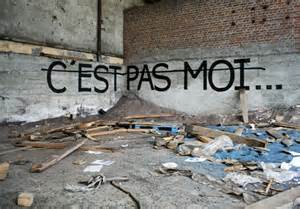 RERO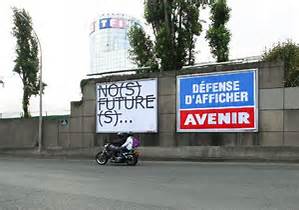 RERO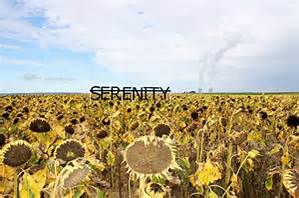 RERO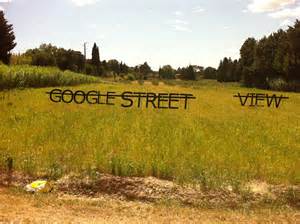 RERO